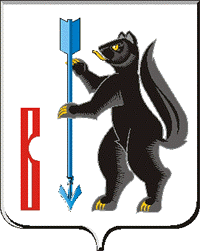 АДМИНИСТРАЦИЯГОРОДСКОГО ОКРУГА ВЕРХОТУРСКИЙП О С Т А Н О В Л Е Н И Еот 09.02.2018г. № 70г. ВерхотурьеО внесении изменений в постановление Администрации городского округа Верхотурский от г. № 188 «О создании Координационного совета по инвестициям и развитию малого и среднего предпринимательства в городском округе Верхотурский»В соответствии с Федеральным законом от 06 октября 2003 года № 131-ФЗ «Об общих принципах организации местного самоуправления в Российской Федерации», Федеральным законом от 24 июля 2007 года № 209-ФЗ «О развитии малого и среднего предпринимательства в Российской Федерации», Законом Свердловской области от 04 февраля 2008 года № 10-ОЗ «О развитии малого и среднего предпринимательства в Свердловской области», постановлением Правительства Свердловской области от 04.07.2008г. № 682-ПП «Об утверждении Порядка создания и деятельности совета по развитию малого и среднего предпринимательства в Свердловской области», в целях повышения эффективности инвестиционной политики на территории городского округа Верхотурский, руководствуясь Уставом городского округа Верхотурский,ПОСТАНОВЛЯЮ:1. Внести изменения в постановление Администрации городского округа Верхотурский от 09.03.2016г. № 188 «О создании Координационного совета по инвестициям и развитию малого и среднего предпринимательства в городском округе Верхотурский»:1) пункт 5.3 раздела 5 «Состав и структура» изложить в следующей редакции: «Руководство Советом осуществляет председатель – глава городского округа Верхотурский»;2) состав Координационного совета по инвестициям и развитию малого и среднего предпринимательства в городском округе Верхотурский изложить в новой редакции (прилагается).2. Опубликовать настоящее постановление в информационном бюллетене «Верхотурская неделя» и разместить на официальном сайте городского округа Верхотурский.3.Контроль исполнения настоящего постановления оставляю за собой.Глава городского округа Верхотурский						А.Г. ЛихановПриложениек постановлению Администрациигородского округа Верхотурскийот 09.02.2018г. № 70СОСТАВКоординационного совета по инвестициям и развитию малого и среднего предпринимательства в городском округе ВерхотурскийПредседатель СоветаПредседатель Совета1.Лиханов Алексей Геннадьевич Глава городского округа ВерхотурскийЗаместитель председателя СоветаЗаместитель председателя Совета2.Нарсеева Елена НиколаевнаПредседатель комитета экономики и планирова-ния Администрации городского округа Верхотурский3.Булычева Любовь ДмитриевнаДиректор фонда поддержки малого предпринима-тельства городского округа Верхотурский (по согласованию)Секретарь СоветаСекретарь Совета4.Отраднова Ирина ВладимировнаВедущий специалист комитета экономики и планирования Администрации городского округа ВерхотурскийЧлены СоветаЧлены Совета5.Устюжанина Светлана МихайловнаИндивидуальный предприниматель (по согласованию)6.Козлов Владимир ВасильевичИндивидуальный предприниматель (по согласованию)7.Марков Михаил ЮрьевичДиректор ООО «Стройтранс» (по согласованию)8.Баишева Анна ВитальевнаИндивидуальный предприниматель (по согласованию)9.Черных Ирина СергеевнаИндивидуальный предприниматель (по согласованию)10.Шишкина Светлана ВикторовнаРуководитель СПК «Восток» (по согласованию)11.Ткачев Алексей АлексеевичИндивидуальный предприниматель (по согласованию)12.Стульнев Константин ВасильевичИндивидуальный предприниматель (по согласованию)13.Драгушинец Юлия ВладимировнаИндивидуальный предприниматель (по согласованию)14.Овчинников Роман СергеевичИндивидуальный предприниматель (по согласованию)15.Шикалова Ольга ЯковлевнаИндивидуальный предприниматель, (по согласованию)16.Копылова Юлия ВалерьевнаИндивидуальный предприниматель (по согласованию)17.Маркова Ирина АнатольевнаИндивидуальный предприниматель (по согласованию)